2019年3月(4月)稽阳联谊学校联考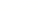 历史选考试题卷命题者:柯桥中学 桑盛 嵊州中学 王向阳 诸暨中学 钱海霞考生须知1.本试题卷分选择题和非选择题两部分，共8页，满分100分，考试时间90分钟，共中加试题部分为30分，用【加试题】标出。2.考生答题前，务必将自己的姓名、准考证号用黑色字迹的签字笔或钢笔填写在答题纸上。3.选择题的答案须用2B铅笔将答题纸上对应题目的答案标号涂黑，如要改动，须将原填涂处用橡皮擦净。4.非选择题答案须用黑色字迹的签字笔或钢笔写在答题纸上相应区域，写在本试题卷上无效。选择题部分一、选择题（本大题共30小题，每小题2分，共60分。每小题列出的四个备选项中只有一个是符合题目要求的，不选、多选、错选均不得分）1.右图是周王家庙布局示意图。一般而言，祖庙居中，二世称昭，三世称穆，四世称昭，互为昭穆。下列有关昭穆制度说法正确的是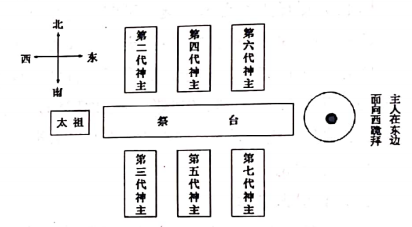 A.父子同列祖孙异列的神主摆放秩序B.肯定了昭穆对兄终弟及有积极作用C.印证了天子-诸侯-卿-士等级的存在D.以区别宗族内部的长幼、亲疏之序2.黄仁字曾这样评价汉武帝:“武帝之置五经博士，立学校之官，策贤良，都根据这宗旨着眼，从此中国庞大的文官集团，有了他们施政的正统逻辑。”对此言论解读正确的有①“五经博士”的设置使经学与利禄之途密切相连②“着眼的宗旨”是指巩固政治上“大一统”局面；③“策贤良”由地方行政机构中的中正负责推选；④黄仁宇对汉武帝的文化政策大体上持肯定态度；A.①②③      B.②③④       C.①③④      D.①②④3.下列生产工具能代表唐代农业耕种技术水平的是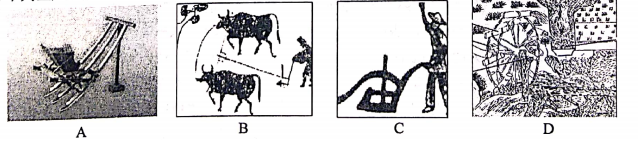 4.某学者在其关于中国古代政治制度的著作中写到:“……掌户口及赋税，长官为户部司……掌全国茶、盐、矿冶、工商税收、河渠及军器之事，长官为盐铁司……掌统筹财政收支及粮食漕运，长官为度支司。”他笔下的制度创立于A.唐朝       B.宋朝      C.元朝      D.明朝5.对历史概念的理解是学习历史的重要内容之一，下表各项中对历史概念解释正确的是6.古代有一大儒曾言:“愚不肖者之蔽在于物欲，贤者智者之蔽在于意见，高下汙洁虽不同，其为蔽理溺心，不得其正一也。……人心有病，须是剥落，剥落得一番即一番清明。”该大儒是A.董仲舒        B.朱熹       C.陆九渊       D.王阳明7.我们是生于斯、长于斯的浙江人。结合所学判断下列有关浙江历史的叙述正确的是①春秋时期分属吴、越两国       ②秦朝分属会稽等郡③唐朝属两浙路          ④宋朝属江南道         ⑤元置江浙行省A.①②⑤         B.③④⑤        C.①②③⑤      D.①②③④⑤8.下图列出了1645年、1725年、1843年、1865年四个年份上海道台职能的变化情况。对此图信息解读正确的有①体现官治到官民共治趋势②在时代驱动下的被动转型③1725年的变化源于雍正时期海禁的松动④1865年的变化与清廷自强新政运动有关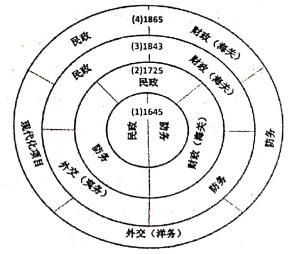 A.②④      B.②③④      C.②③      D.①②③9.近代某一次战争之后，“日本取代中国成为远东头号强国，它南有台湾，北有朝鲜，取得了日后向东南亚推进的稳固基地，也构成了进军满洲的跳板。”关于该战争表述正确的是A.北洋舰队在此战争中全军覆没B.中国开始沦为半殖民地半封建社会C.福州因此被迫开放为通商口岸D刘永福率领台湾义军抗击入侵日军10.19世纪末曾有人说，“购船置械，可谓之变器，不可谓之变事；设邮使，开矿务，可谓之变事，而不可谓之变政”。这一言论旨在A.强调中国与西方的差距B.建议政府购买西方机器C.指出变器和变事的区别D.推动中国政治制度变革11.从光绪21年到光绪24年，各省商股开办的资本在万元以上的厂矿企业有70多个。到光绪25年，中国自办纱厂的纱锭总数已多达336722枚。上述现象出现的主要原因是A.传统自然经济开始走向解体B.欧洲列强暂时放松对中国的侵略C.清政府的原有政策发生变动D.民众的抵制日货、提倡国货运动12.孙中山自欧东返，在横滨会见宋教仁、陈天华等人时说:“中国现在不必忧各国之瓜分，但忧自己之内讧。此一省欲起事，彼一省亦欲起事，不相联络，各自号召，终必成秦末二十余国之事、元末朱(元璋)陈(友谅)张(士诚)明(玉珍)之乱，此时各国乘而干涉之，则中国必亡无疑矣!故现今之主义，总以互相联络为要。”此后不久，孙、宋等人为防止中国重蹈秦末、元末之乱采取的举措是A.南北议和       B.武昌起义       C.成立同盟会        D.建立中华民国13.有学者指出:“戊戌政变后，百日维新作为一场政治运动失败了，但作为一场思想文化运动，新学家们带来的解放作用远不是西太后发动的政变所能剿洗干净的。”新学家们带来的“解放作用”包括①开启了民智具有启蒙意义②为民主革命爆发做好舆论准备③冲击了陈旧腐朽的旧文化④传播了变法、民权等思想主张A.①②③       B.①③④       C.②③④       D.①②④14.以下对中国近代社会生活的变迁描述正确的是A.西装在鸦片战争后传入中国随即流行B.恋爱自由与婚姻自主是清末民初时尚C.唐胥铁路是中国人修筑的第一条铁路D.改良旗袍成为了城镇女性的日常着装15.“十八年的经验，已使我们懂得:统一战线，武装斗争，党的建设，是中国共产党在中国革命中战胜敌人的三个法宝，三个主要的法宝。”毛泽东的这段引文出自A.《(共产党人)发刊词》                        B.《井冈山的斗争》C.《中国革命和中国共产党》                    D.《论人民民主专政》16.1937年8月，蒋介石在南京发表演讲:“我们的应敌战术是什么?第一，倭寇要求速战速决，我们就要持久消耗战”，作战要“固守阵地，屹立不动”，“处处设防，步步抵抗”。下列不属于这种应敌战术的是A.太原会战          B.徐州会战          C.淞沪会战          D.百团大战17.《告台湾同胞书》为对台发表的公开信，被视为是中央政府对台湾的政策文件，其在中国历史上总共发表五次，其中以第五次(79年元旦)最为著名。下列有关第五次《告台湾同胞书》的说法正确的有①由全国人大常委会发表②标志着中央对台政策的转变③建议实行第三次国共合作④同日“中美建交公报”发表A.①②      B.②③      C.②④         D.①②④18.古代雅典城邦任何法令的出台，首先需要某一公民发起政治倡议、提出议案，然后由议事会和主席团召集会议、筹备事项、主持公民大会，最终由公民大会作出决定，这反映了古代雅典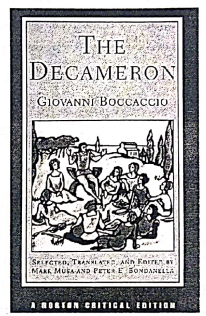 A.民主政治进入完善阶段               B.司法审判程序严格规范C.民主运作方式公开透明               D.公民参政议政态度积极19.下列有关右图所示近代西方名家经典的说法正确的是      A.作者是意大利文艺复兴初期“三杰”之一的但丁B.内容尽显人间百态，展示了广阔的社会生活画面C.批判封建等级观念，首次提出了人类平等的思想D.歌颂人间仁爱和友谊，提升了人性的高尚与尊严20.2019年春节期间上映的电影《流浪地球》以“硬科幻”的特点收获大量好评。为电影中涉及的“逃逸速度”、“引力弹弓”、“潮汐力”和“洛希极限”等科学知识提供理论基础的主要是A.量子理论            B.狭义相对论C.万有引力定律         D.广义相对论21.美国1787年宪法规定，宪法修正案在获得国会或者全国性修宪会议的通过后，还需要获得四分之三以上的州的批准方能生效。这主要体现了A.立法与行政的制衡            B.大州与小州的制衡C.南方与北方的制衡            D.中央与地方的制衡22.诺拉斯在《英国产业革命史论》中提到:所谓工业革命，其中包括六个相互关联的大变化和发展，即机器制造业的发展、铸铁业的革命、纺织机械的运用、化学工业的创制、煤炭工业的发达和交通手段的进步。下列人物的发明创造不属于诺拉斯论述范围的是A.贝尔        B.史蒂芬孙         C.瓦特          D.哈格里夫斯23.右图是某位高中生制作的1939年大事年表。下列各项中的历史事件，可以填写到④处的是A.美国出台《公平劳动标准法》      B.美国国会通过新的《中立法》C.日本提出“大东亚共荣圈”        D.中国战场武汉、广州失守24.右图是一幅反映20世纪90年代国际贸易的漫画。结合所学，对此漫画解读正确的是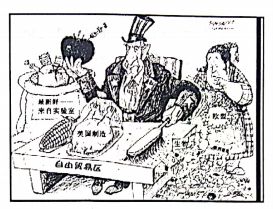 A.反映了北美自由贸易区发展态势良好B.美国积极建立公正的国际经济新秩序C.折射出世界贸易自由化迈向更高水平D.表明区域经济集团之间存在利益冲突25.右图为中美德日四国1980-2009年GDP增长趋势图。其中德日两国所对应的曲线序号分别是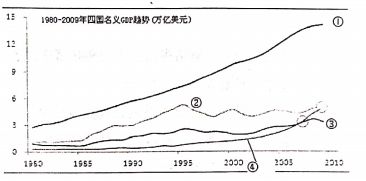 A.德-② 日-③     B.德-② 日-④        C.德-③ 日-②        D.德-④ 日-②26.【加试题】中国古代农学家贾思勰在其《齐民要术》中指出“(汉代)赵过始为牛耕”。但是1923年考古工作者在山西省浑源县李峪村发掘的战国墓葬中出土了一件青铜器“牛尊”，牛鼻上有环，这被认为是牛耕出现的证据。这说明A.史料批判检验不可或缺B.文献记载须经考古发掘佐证C.牛耕技术始于战国时代D.实物史料才能反映真实历史27.【加试题】梁思成说过:“中国建筑，其所最注重者，乃主要中线之成立。从皇家宫殿、公共官署、佛道庙观以及一般民宅，都依严格的中轴线分布；从群体组合到一室布局都呈现出中轴线的特征。”下列中外建筑体现这一特征的有①大昭寺     ②日升昌     ③奥林匹亚遗址      ④图拉真广场A.①②③      B.②③④       C.①③④      D.①②④28.【加试题】在“五四”时期(1922年)，爱因斯坦曾二度访问中国。“五四”的许多激进分子，为了表明他们信仰的列宁的革命飞跃是与爱因斯坦主义相一致的，他们高喊“民主和科学”这个通俗口号。对此材料理解正确的有①“五四的许多激进分子”已经有了自己的政党②“激进分子”推崇爱因斯坦相对论的革命意义③列宁和爱因斯坦都是在各自领域打破权威认知④先进的中国人思想解放，提高了对革命的认识A.①②③    B.②③④      C.①②④    D.①②③④29.【加试题】读右图，地中海沿岸是世界古代文明的发祥地之一，这里有古埃及的灿烂文化，有古巴比伦王国和波斯帝国的兴盛，更有欧洲文明的发源地。到了近现代这里又为大国角逐的舞台。下列各项中，地点、人物、历史事件对应完全正确的一组是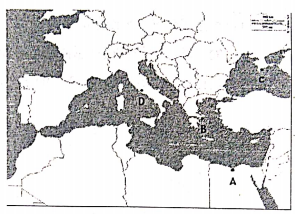 A.阿拉曼-蒙哥马利-北非德意军队投降B.雅典-亚里士多德-创立阿卡德米学园C雅尔塔-罗斯福、斯大林、丘吉尔-决定战后分区占领德国D.佛罗伦萨-布鲁内列斯奇-参与设计建造圣母玛利亚大教堂30.【加试题】学者方汉文在考察近代西方社会思想体系演进历程时说:“文艺复兴和宗教改革使西方摆脱了教会的束缚，产生了早期资产阶级思想的萌芽。但是，文艺复兴相当重要的成分是向希腊人文精神的回归，还没有产生一种新的精神取代它。……文艺复兴和宗教改革所带来的并不是资本主义民主国家，而仍然是封建民族国家。工业化社会这种新的社会形态的成立，仅有宗教的伦理还不够，还要有与其社会经济与科学技术发展相适应的思想体系。”对上述材料理解正确的是A.文艺复兴只是单纯的古希腊人文精神的回归B.体现了西方社会对理性和思想自由的新要求C.宗教改革与当时的资产阶级的诉求背道而驰D.工业革命和近代科学推动了启蒙运动的发生非选择题部分二、非选择题(本大题共4小题，共40分)31.(10分)阅读材料，回答问题材料一 以《新青年》的创办为开端，从“打倒孔家店”到文学革命，再从人性批判到社会造，这场运动在以现代化为出发点反思西学，重中中国传统文化，建构新的价值体系等方面，无疑触及了中国现代化最艰难而又最根本的一环。—陈勤等《中国现代化史纲》材料二 在《新青年》的影响下，北京青年学生于1919年1月创刊《新潮》杂志，介绍西洋思想，批评时弊，在青年学生中颇有影响，1919年7月少年中国学会成立，并在美国、英国、法国、日本等建立分会.青年学生创建的这些新式刊物和进步团体，推动着启蒙运动不断高涨。—据刘祥英《五四新文化运动》、人民版历史必修第三册整理(1)概括《新青年》创办的相关史实。根据材料一并结合所学知识，指出中国现代化最艰难的一环、新的价值体系的核心各指什么。(6分)(2)根据材料二并结合1919年的史实，概述“启蒙运动”不断高涨的表现。(4分)32.(10分)阅读材料，回答问题材料一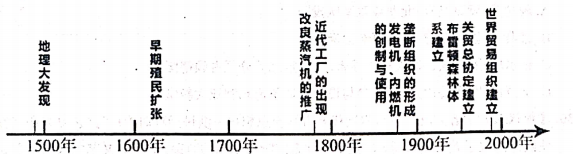 材料二 2008年国际金融危机爆发后，特别是近年以来英国脱欧、特朗普退出TPP协定及奉行“美国优先”的策略等现象，出现了明显的逆全球化倾向……本轮逆全球化动向具有强烈的政治力量主导性，过去反对经济全球化的力量来自民间社会，政治力量则极力助推经济全球化，但如今这种局面似乎发生逆转，欧美国家利用国家权力限制本国资本、企业的自由流动，强行干预自由市场机制在世界范围内配置资源，国家经济管制极端化。……当前全球化逆动是美国等西方大国对其在全球化进程中利益分配不满的反映，也是美国对自己推动的全球化规则体系开始改弦更张。—摘编自陈伟光等《逆全球化暗流与中国应对》(1)概括材料一所呈现的世界经济发展趋势，并结合所学知识概述地理大发现对欧洲的影响。(6分)(2)根据材料二，概括“本轮逆全球化倾向”出现的变化及其实质。(4分)33.【加试题】(10分)我国是一个统一多民族国家，各族人民共同缔造了中华民族的历史文化。阅读材料，回答问题。材料一 七世纪中期以后，吐蕃王朝逐渐兴起，对唐王朝的西部边界构成日益严重的威胁，通过贸易稳定边疆成为唐王朝的一项国策，两国之间的互市贸易屡见文献记载.根据《唐蕃会盟碑》记载:∷…灬然舅甥相好之义善谊，每须通传，彼此驿骑一往一来，悉遵曩昔旧路。蕃汉并於将军谷交马，其绥戎栅已东大唐祇应清水县，已西大蕃，供应须合舅甥亲近之礼……，反映了吐蕃和唐王朝之间的交往。—摘编自刘业成、徐秀川《茶马古道的概念与形成、变化动因》材料二 布达拉宫始建于7世纪，之后又经过重建和扩建.……在地震多发的青藏高原，历经风雨，依然稳如磐石，布达拉宫高110米，南北宽30余米，沿山砌平楼13层，以红宫、白宫为中央主体建筑，布达拉宫总体布局基本采用了黄教经学院和宫保建筑的传统布置手法，是西藏建筑、雕塑、绘画等艺术的集大成者，是藏族人民勤劳和智慧的结晶。在一千三百余年的漫漫长河中，布达拉宫建筑群走过了初生、成长、衰败、重生的过程，既有过繁荣、也遇过低谷。建筑的一次次更迭与变换的过程，恰恰是一段段历史的真实印证。—摘编自于洋《布达拉宫之营建始末》等(1)根据材料一，概括指出唐王朝和吐蕃交往的主要形式，并简述《唐蕃会盟碑》所立之处文化遗产的建筑风格。(6分)(2)关于布达拉宫，有以下两种观点可供讨论:①布达拉宫反映了“藏族人民智慧的结晶”。②布达拉宫是“一段段历史的真实印证”。侧重解读①，请充分运用材料二的信息予以阐述说明。侧重解读②，请结合所学知识从民族团结的角度加以论述。(4分)34.【加试题】(10分)牛顿活了80岁，他40年用于科学研究，另外40年沉迷于神学。阅读材料，回答问题。材料一 牛顿运用牛顿第二定律、牛顿第三定律和开普勒第三定律理论推导得出了天体之间的引力表达式并提出猜想:地球与物体间的引力与天体间的引力是同一种性质的力，同样遵从与距离的平方成反比规律，为了验证这一猜想牛顿进行了著名的“月地检验”，证实了天体间的引力规律同样适用于地球与物体之间，接着牛顿又大胆地进行了合理的外推，进而把决定天体运动的引力规律推广到万物之间，于1687年在他的传世之作《自然哲学的数学原理》中发表了万有引力定律，完成了物理学的第一次大统一。—摘编自“科普中国·科学百科”材料二 西方宗教革命和科学革命以来，上帝和理性这两个最高的价值观念都通过新的理解而发展出新的方向，开辟了新的天地。把人世的勤奋创业理解为上帝的召唤，曾有助于资本主义精神的兴起；把学术工作理解为基督教的天职，也促进了西方近代人文教育与人文学术的发展。—余英时《内在超越之路》(1)列举牛顿在数学、天文学方面的成就，根据材料一并结合所学，分析牛顿能够“完成物理学的第一次大统一”的主观原因。(6分)(2)根据材料二并结合所学知识，阐述宗教与科学之间的关系。（4分）2019年3月稽阳联考历史科答案及解析一、选择题(本大题共30小题，每小题2分，共60分。每小题列出的四个备选项中只有一个是符合题目要求的，不选、多选、错选均不得分)1.D【解析】应为祖孙同列父子异列，故A选项错误。确定昭穆与兄终弟及无关，故B项错误，C选项表述正确，但与材料不符。始祖在宗庙中居中，以下子孙分别排列左右两列，左为昭，右为穆。始祖之子为昭，始祖之孙则为穆，始祖孙之子又为昭，始祖孙之孙又为穆。这样一来，在昭穆的排列中，父子始终异列，祖孙则始终同列。另外在墓地的葬位也同样以此为准分为左右次序。在祭祀时，子孙也要按照这样的规定来排列次序，用以分别宗族内部的辈分。正如《礼记·祭统》所说:“夫祭有昭穆，昭穆者，所以别父子、远近、长幼、亲疏之序而无乱也。”故D项正确。2.D【解析】“五经博士”隶属太学，太学是培养政治管理人才的学校，是儒学教育官方化、制度化的标志，故①项正确；②项结合当时的时代背景分析，正确；中正负责推选是在魏晋南北朝的九品中正制，故③项错误:黄氏认为这些措施有利于巩固政治大一统居面，故④项正确。答案为①②④。3.C【解析】C为唐朝曲辕犁，故选C。D为高转筒车，虽出现于唐代，但属于灌溉工具。4.B【解析】户部司、盐铁司、度支司合为三司，故选宋朝。5.C【解析】A应为“初设于门下省，后迁至中书省”；B禁止商业活动错误，应为限制；D明朝内阁始终不是中央一级正式的行政机构。6.C【解析】必修三16页记载：陆九渊认为，“物欲”和“意见”是人心之弊，所以要将其剥落、扫除。据此判断，是陆的言论，故选C。7.A【解析】唐朝道，宋朝路，故③④错误。8.B【解析】材料并无体现官治到官民共治的趋势，故①错；②项显而易见，不再赘述:1725上海海关职能与雍正时开江浙闽三海关有关，故③项正确:1865年的现代化项目指在上海兴办洋务，与洋务运动有关，故④项正确。9.A【解析】根据材料中的“取代中国成为远东头号强国”“南有台湾”等信息可以判断这次战争是甲午战争，甲午战争中北洋舰队全军覆没，故A项正确。中国开始沦为半殖民地半封建社会始于鸦片战争，故B项错误，福州被迫开放始于鸦片战争后签订的《南京条约》，故C项错误，刘永福率领的是黑旗军在甲午战争之后的反割台斗争中抗击日军，故D项错误。10.D【解析】A与材料无关，故错误。材料并没有建议政府购买机器，而且其中心也不是机器，故B错误。C流于表面，不能反映实质问题，故错误。材料的关键在“而不可谓之变政”，意思是说前面的变器、变事都还不够，还要进行制度变革。故D正确。11.C【解析】光绪二十多年大概推断是在19世纪末，当然能记住课本中“张謇光绪二十年(1894)中状元”这个知识点就更了不起。A项是在19世纪中期，B、D都是在民国年间，只有C符合时间。12.C【解析】材料中“中国现在不必忧各国之瓜分，但忧自己之内讧。此一省欲起事，彼一省亦欲起事，不相联络，各自号召”讲的是同盟会成立前的状况，当时兴中会、光复会、华兴会等革命团体纷纷组织反清起义，各自为战，孙赴日后联合各革命团体，成立了同盟会。13.B【解析】百日维新主张改良，民主革命主张革命，是两种选择，百日维新没有为民主革命的爆发做好舆论准备，排除②，维新传播了变法、民权等思想主张，百日维新冲击了陈旧腐朽的旧文化，开启了民智，是一场思想启蒙运动，①③④都正确，答案选B。14.C【解析】西装流行要到辛亥之后，故A错；婚姻自主成为时尚是在新中国成立后，故B错；改良旗袍是在20世纪20年代后成为城镇新潮女性的日常着装，故D错。15.A【解析】出处:必修三70页资料卡片。根据十八年判断是1939年，可排除B、D。16.D【解析】据材料可知蒋奉行的是阵地战，A、B、C三项均为抗战初期，国民政府组织的阵地战:D项是1940年八路军在华北发动的，以游击战、破袭战为主。17.A【解析】建议第三次国共合作是在1981年的“叶九条”故③错；“中美建交公报”发表是在1978年12月，故④错。18.C【解析】古代雅典城邦任何法令的出台，都需要经一定的流程、公民参与其中，所以体现的是民主运作方式公开透明；ABD材料没有反映。19.B【解析】作者是“三杰”之一的薄伽丘，故A错；首次提出人类平等思想是它希腊的斯多亚学派，故C错；D是文艺复兴后期人文主义提升、升华的表现，故D错。20.C【解析】都与星体之间的引力有关，故选C。21.D【解析】中央通过后，还需要地方上的州的批准方能生效，由材料信息可知，讲得是中央和地方的关系，故选D。22.A【解析】美国人贝尔发明了电话机，是第二次工业革命的成果，它不属于诺拉斯论述六大范围的成果，答案选A。23.B【解析】本题考查周年热点，AD是1938，C是1940。24.D【解析】根据漫画信息可以看出中间坐在餐桌上的美国对美国制造的商品给予特殊待遇，导致旁边的欧盟非常不满，反映了美国利用超级大国的优势地位和不公正、不合理的国际经济秩序，打着自由贸易的幌子推行贸易保护主义，导致与其他区域经济集团之间的利益冲突加剧。因此选D。25.C【解析】1987年日本成为仅次于国的世界第二经济大国，故日本为②:进入21世纪，应该是中国赶超德国，故德国为③。26.A【解析】BD的表述都太过绝对；材料只能说明牛耕技术能最早追述到战国，是不是始于战国无法判断，故C错误。27.D【解析】大昭寺、日升昌、图拉真广场都是中轴对称图形，奥林匹克遗址并没有反映中轴对称。故D正确。28.D【解析】激进分子指马克思主义者，1922年，中共已经成立，故①正确；列宁的“一国胜利论”和爱因斯坦的相对论都是在各自领域打破权威认知，所以在中国马克思主义者看来，爱因斯坦的相对论也具有革命意义，故②③正确；他们对爱因斯坦的推崇和理解，表明他们思想的解放和对革命认识的提高，故④正确。29.C【解析】A处是阿拉曼战役，是北非战场的转折点，而不是北非德意军队投降，故A错误；亚里士多德创办的是吕克昂学园，故B错误。D所标之地为罗马，故D错误。30.B【解析】文艺复兴不仅仅是古希腊、罗马文化的复兴，还体现了资产阶级的思想文化诉求，只是因为他们还没有自己成熟的文化体系，所以采用了这种模式，故A错误；文艺复兴和宗教改革虽然带来的并不是资本主义民主国家，而仍然是封建民族国家，但它们在思想上冲击了天主教神权的统治，也是符合资产阶级诉求的，所以C错误:工业革命开始于18世纪中期，启蒙运动17世纪就已发生，故D项工业革命推动了启蒙运动的发生这种说法是错误的；工业化社会、科学技术发展需要相适应的思想体系，所以B项的说法是正确的。二、非选择题(本大题共4小题，共40分)31.【解析】本题考查新文化运动、五四运动、马克思主义在中国传播等知识点，本题涉及周年热点五四运动。第一问在理解材料的基础上，主要是结合所学知识作答。第二问首先要获取材料中的有效信息，概括出“新式刊物和进步团体的纷纷创建”这一表现，再联系与此相关的“青年学生民族觉悟和爱国热情的空前高涨”等知识点。【答案】(1)史实:1915年陈独秀在上海创办《青年杂志》；《青年杂志》从第二卷起改名为《新青年》。(2分，每点1分)一环:思想领域反封建。(2分)核心:；民主、科学。(2分)(2)表现:青年学生民族觉悟和爱国热情的空前高涨:新式刊物和进步团体的纷纷创建；马克思主义的广泛传播(或李大钊发表《我的马克思主义观》介绍马克思主义)；五四运动的爆发。(4分，每点1分)32.【解析】本题考查新航路开辟、工业革命、经济全球化等知识点，本题涉及中美贸易战这一时事热点。第一问趋势的分析都根据图片信息得出，而影响主要结合所学得出。第二问变化和实质都可根据材料概括得出，所以一定要认真分析材料。【答案】(1)趋势:分散到整体；无序到有序；逐步工业化。(2分，答出任意两点即可，每点1分)影响:掀起“商业革命”，刺激西欧资本主义生产关系的发展(答"推动资本原始积累，有利于资本主义生产关系的发展”亦可)；引起“价格革命”，加速社会分化和西欧封建制度的解体；证明地圆学说，冲击神学理论，打击教会权威，激发人们探索科学的热忱。(4分，答出任意两点即可，每点2分)(2)变化:逆全球化的推动力量由民间主导转为政府主导。(2分)实质:西方大国调整规则以实现利益的重新分配。(2分)33.【解析】(1)从“通过贸易稳定边疆成为唐王朝的一项国策”“《唐蕃会盟碑》“舅甥相好之义善谊”等可知唐朝与吐蕃的交往方式主要为贸易(或互市)、和亲、会盟。后一问结合所学知识即可回答。(2)第二问①强调“智慧的结晶”，故答案要体现智慧，“因地制宜，顺山势而建:墙基深入岩层，部分墙体的夹层还浇注铁汁，可以增强抗震能力”都能体现智慧。②强调“历史”，故从历史事实角度回答即可。【答案】(1)形式:贸易(或互市)、和亲、会盟。(3分，每点1分)；建筑风格:殿顶鎏金铜瓦，殿内梁架、斗拱和藻井体现汉族建筑风格；白石砌墙，里边藏式方窗的碉楼式建筑，则呈现藏族建筑风格；屋檐下的木雕伏兽和人面狮身，又富有尼泊尔和印度建筑风格。(3分，每点1分)(2)选择①:因地制宜，顺山势而建；墙基深入岩层，部分墙体的夹层还浇注铁汁，可以增强抗震能力；是西藏建筑、雕塑、绘画等艺术的集大成者。(4分，任意答出两点即可)选择②:是唐蕃和亲的见证:吐蕃赞普松赞干布修建红山宫作为迎娶唐朝公主文成公主的洞房，红山宫是布达拉宫的前身。(2分)是清代汉藏人民团结协作的有力佐证:顺治册封达赖五世，达赖五世返藏后重建布达拉宫；康煕帝派114名满汉工匠进藏，参加布达拉宫的扩建工作。(2分)(只做选择不具体阐述者不得分)34.【解析】本题主要考察牛顿，牵涉进化论、宗教改革等考点。第一问成就结合所学得出，原因则需要概括材料。第二问须根据材料并结合所学辩证分析。【答案】(1)举例:数学提出二项式定理以及微积分的初步算法。(2分)天文学-设计并制作世界上第一架反射望远镜；考察行星运动，分析潮汐现象，预言地球不是正球体；提出万有引力定律等。(2分，任意答出两点)原因:①采用“归纳-演绎”法；②秉持严肃的科学态度和勤奋的探索精神；(2分)(2)关系:①宗教与科学在世界观和论证方法上存在着严重分歧；②宗教信仰在一定条件下会成为科学研究的精神动力，推动科学研究的发展。(4分，每点2分)概念解释A政事堂唐代最高议事机构，初设于中书省，后迁至门下省。B重农抑商鼓励发展农业生产，禁止商业活动，也称“强本弱末”。C稷下学宫战国时期齐国的教育中心和学术中心，荀子曾三次在此担任“祭酒”。D明朝内阁皇帝的侍从咨询机构，后地位日益尊崇，成为中央正式的行政机构。1939年①德国吞并整个捷克斯洛伐克②西班牙马德里被叛军攻陷③苏联西进建立“东方战线”④题号12345678910答案DDCBCCABAD题号11121314151617181920答案CCBCADACBC题号21222324252627282930答案DABDCADDCB